      Администрациясельского поселенияМайское муниципальногорайона ПестравскийСамарской областиП О С Т А Н О В Л Е Н И Е    18 марта  2015 года        №21      	В соответствии со статьей 33 Градостроительного кодекса Российской Федерации, руководствуясь статьей 28 Федерального закона от 06 октября 2003 года №131-ФЗ «Об общих принципах организации местного самоуправления в Российской Федерации», руководствуясь нормативными положениями Устава сельского поселения Майское муниципального района Пестравский Самарской области, администрация сельского поселения Майское Самарской области, ПОСТАНОВЛЯЕТ:1.	Провести на территории сельского поселения Майское муниципального района Пестравский Самарской области публичные слушания по вопросу обсуждения проекта Решения Собрания представителей сельского поселения Майское муниципального района Пестравский Самарской области «О внесении изменений в «Правила землепользования и застройки сельского поселения Майское  муниципального района Пестравский Самарской области, утверждённых Решением Собрания представителей сельского поселения Майское муниципального района Пестравский Самарской области от 19.12.2014 года № 19».2.	        Срок проведения публичных слушаний по проекту внесения изменений в Правила – с 25.03.2015 года по 13.04.2015 года.3.	      Органом, уполномоченным на организацию и проведение публичных слушаний в соответствии с настоящим постановлением, является Комиссия по подготовке проекта правил землепользования и застройки сельского поселения Майское муниципального района Пестравский Самарской области (далее – Комиссия).4.          Представление участниками публичных слушаний предложений и замечаний по проекту внесения изменений в Правила, а также их учет осуществляется в соответствии с Порядком организации и проведения публичных слушаний в сельском поселении Майское муниципального района Пестарвкий Самарской области, утвержденным решением Собрания представителей сельского поселения Майское муниципального района Пестравский Самарской области от 19 февраля 2010 года № 4.5.		Место проведения публичных слушаний (место ведения протокола публичных слушаний) в сельском поселении Майское муниципального района Пестравский Самарской области: 446178, Самарская область, Пестравский район, с.Майское, ул.Центральная, д.136.		Провести мероприятия по информированию жителей поселения по вопросу публичных слушаний в каждом населенном пункте: - в селе Майское  -  27.03 2015 года в 18:00, по адресу: с.Майское, ул.Центральная, д.13- в пос.Овсянка  –  29.03.2015 года в 18:00, по адресу:пос.Овсянка, ул.Верхняя, д.10;- в пос.Лозовой – 31.03. 2015 года в  18:00, по адресу: пос.Лозовой, ул.Центральная, д.8- в пос.Михеевка –01.04. 2015 года в  18:00, по адресу:пос.Михеевка, ул.Центральная, д.1- в с.Телешовка, пос.Крюково-02.04.2015 года в 18:00, по адресу: пос.Крюково,        ул.Хлеборобов, д.217.		Прием замечаний и предложений от жителей поселения и иных заинтересованных лиц по проекту внесения изменений в Правила осуществляется по адресу, указанному в пункте 6 настоящего постановления в рабочие дни с 10 часов до 19 часов, в субботу с 12 до 17 часов.8.		Прием замечаний и предложений от жителей поселения и иных заинтересованных лиц по проекту внесения изменений в Правила прекращается 11 апреля 2015 года.9.		Назначить лицом, ответственным за ведение протокола публичных слушаний, протоколов мероприятий по информированию жителей поселения по вопросу публичных слушаний ведущего специалиста Администрации сельского поселения Майское  Митусову Л.К10.		Администрации поселения в целях заблаговременного ознакомления жителей поселения и иных заинтересованных лиц с проектом внесения изменений в Правила обеспечить:официальное опубликование проекта внесения изменений в Правила в бюллетене «Официальный вестник сельского поселения Майское»;размещение проекта внесения изменений в Правила на официальном сайте администрации сельского поселения Майское в информационно-телекоммуникационной сети «Интернет» - http://maiskoe.pestravsky.ru/;беспрепятственный доступ к ознакомлению с проектом внесения изменений в Правила в здании Администрации поселения (в соответствии с режимом работы Администрации поселения).Глава  сельского  поселения                                     Майское муниципального района Пестравский Самарской области                                                                                                 П.В ЛанкинПРИЛОЖЕНИЕк Постановлению администрациисельского поселения Майскоемуниципального района Пестравский Самарской области №  от 02.03.2015 г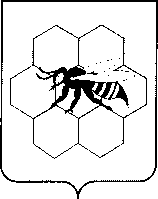   СОБРАНИЕ ПРЕДСТАВИТЕЛЕЙ СЕЛЬСКОГО ПОСЕЛЕНИЯ МАЙСКОЕ МУНИЦИПАЛЬНОГО РАЙОНА ПЕСТРАВСКИЙ  САМАРСКОЙ ОБЛАСТИ  РЕШЕНИЕ(ПРОЕКТ)от                                                                                                                  № 	О внесении изменений в правила землепользования и застройкиСельского поселения Майское муниципального района Пестравский Самарской области, утверждённых Решением Собрания представителей сельского поселения Майское муниципального района Пестравский Самарской области № 28 от 27.12.2013 года	В целях создания правовой основы для условий устойчивого развития территории муниципального образования, обеспечения прав и законных интересов физических и юридических лиц, в том числе правообладателей земельных участков и объектов капитального строительства, создания правовой, методической и информационной основы для последовательного развития современной системы градорегулирования, использование современных технологий в планировании развития и управлении процессами обустройства и застройки территории поселения, руководствуясь Федеральным законом Российской Федерации от 29.12.2004 № 190-ФЗ «Градостроительный кодекс Российской Федерации», Федеральным законом «Об общих принципах организации местного самоуправления, в Российской Федерации» 06.10.2003 года № 131-ФЗ, нормативными положениями Устава сельского поселения Майское муниципального района Пестравский Самарской области, Собрание представителей сельского поселения Майское муниципального района Пестравский Самарской области                                                                                         РЕШИЛО:1. Внести изменения в правила землепользования и застройки сельского поселения Майское муниципального района Пестравский Самарской области утверждённых Решением Собрания представителей сельского поселения Майское муниципального района Пестравский Самарской области № 28 от 27.12.2013 года (далее-Правила):1.   п. 6 таблицы Предельные размеры земельных участков и предельные параметры разрешённого строительства, реконструкции объектов капитального строительства в жилых зонах и общественно-деловых зонах, статьи 28 главы IX раздела  III изложить в следующей редакции: п. 11 таблицы Предельные размеры земельных участков и предельные параметры разрешённого строительства, реконструкции объектов капитального строительства в жилых зонах и общественно-деловых зонах статьи 28 главы IX раздела  III изложить в следующей редакции:Опубликовать данное Решение в газете «Степь», разместить на официальном интернет-сайте сельского поселения Майское в сети «Интернет».Решение вступает в силу с момента подписания.  Глава сельского поселения   Майское  муниципального   района                                              Пестравский  Самарской области                                                                      Ланкин П.ВО назначении публичных слушаний по вопросу обсуждения проекта Решения Собрания представителей сельского поселения Майское муниципального района Пестравский Самарской области «О внесении изменений в Правила землепользования и застройки сельского поселения Майское муниципального района Пестравский Самарской области, утверждённых Решением Собрания представителей сельского поселения Майское муниципального района Пестравский Самарской области от 19.12.2014 года № 19»№Наименование параметраНаименование параметраЗначение предельных параметров в зонах, подзонах:Значение предельных параметров в зонах, подзонах:Значение предельных параметров в зонах, подзонах:Значение предельных параметров в зонах, подзонах:Значение предельных параметров в зонах, подзонах:Значение предельных параметров в зонах, подзонах:Ж1Ж1-1Ж2Ж6Ж6-1О16.6.Минимальный размер земельного участка для ведения личного подсобного хозяйства, кв.м.300——300——№Наименование параметраНаименование параметраЗначение предельных параметров в зонах, подзонах:Значение предельных параметров в зонах, подзонах:Значение предельных параметров в зонах, подзонах:Значение предельных параметров в зонах, подзонах:Значение предельных параметров в зонах, подзонах:Значение предельных параметров в зонах, подзонах:Значение предельных параметров в зонах, подзонах:Ж1Ж1-1Ж2Ж6Ж6-1О111.11.11.Максимальный размер земельного участка для ведения личного подсобного хозяйства, кв.м.1500—1000——